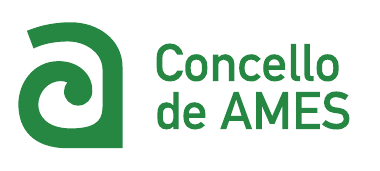 SOLICITUDE PROXECTOS PROGRAMAS AMES RADIOTÍTULO DO PROXECTO/PROGRAMA:NOME e CIF DA ASOCIACIÓN OU COLECTIVO QUE O PROPÓN (de ser o caso) DATOS DA PERSOA RESPONSABLENome e apelidos: 								NIF:Enderezo:Teléfono:Correo electrónico:Coñecementos ou experiencia en radio:DATOS DOUTRAS PERSOAS PARTICIPANTES (Nome e apelidos, DNI, enderezo postal,correo electrónico e teléfono, coñecementos ou experiencia en radio, roles no programa)1.2.3.4.DATOS DO PROGRAMATítulo do programa:Obxectivos do programa:Descrición do programa:Xénero:- Cultural- Educativo- Deportivo- Social- Opinión- Musical (indicar estilo musical predominante)- Ficción- Outro (indicar):Temas específicos que abordará o programa:A quen vai dirixido:Motivacións para realizar o programa:Que achega de novo a proposta?:Lingua(s) de emisión:Necesidades técnicas (chamadas telefónicas, uso das redes sociais, invitados no estudio, premontaxes, edición, música, efectos sonoros…)Produción/gravación• No estudio Ames Radio• Fóra dos estudios de Ames Radio (será obrigado presentar un arquivo audio en formato MP3 de 5 minutos como máximo que amose como sería o programa)Periodicidade• Semanal• Quincenal• MensualDuración• 30 minutos• 60 minutosDía e hora de emisión suxerido (como mínimo dúas propostas):DATASINATURA DO/A RESPONSABLE DO PROXECTOConstancia do coñecemento por parte das persoas propoñentes dos proxectos deradio dos principios de funcionamento de Ames RadioEu, ________________________________________, que presento un proxecto de programa enréxime de colaboración para Ames Radio,FAGO CONSTAR• Que coñezo e entendo o Regulamento de organización e funcionamento da EmisoraMunicipal de frecuencia modulada “Ames Radio” do Concello de Ames (BOP núm. 138. do 26 de setembro de 2016).• Que coñezo e entendo que o traballo das persoas colaboradoras será sempre gratuíto e sen poder adquirir ningún tipo de dereito nin obriga, nin relación laboral ou funcional co Concello de Ames.Ames, _____________________ de 2022